桃園市政府及所屬各機關學校臨時人員進用及管理要點部分規定修正草案對照表桃園市政府及所屬各機關學校臨時人員進用及管理要點部分規定修正草案對照表桃園市政府及所屬各機關學校臨時人員進用及管理要點部分規定修正草案對照表修正規定現行規定說明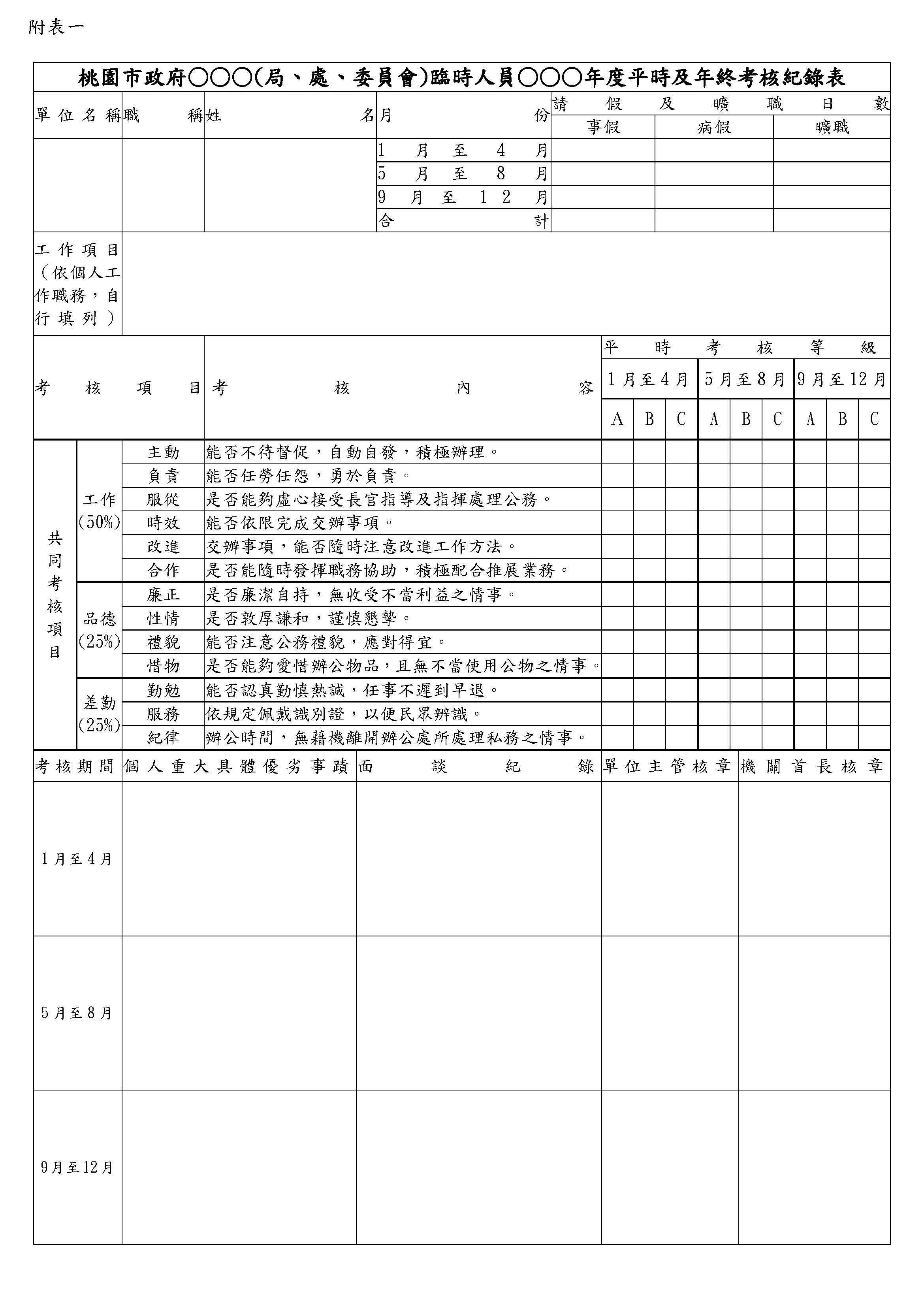 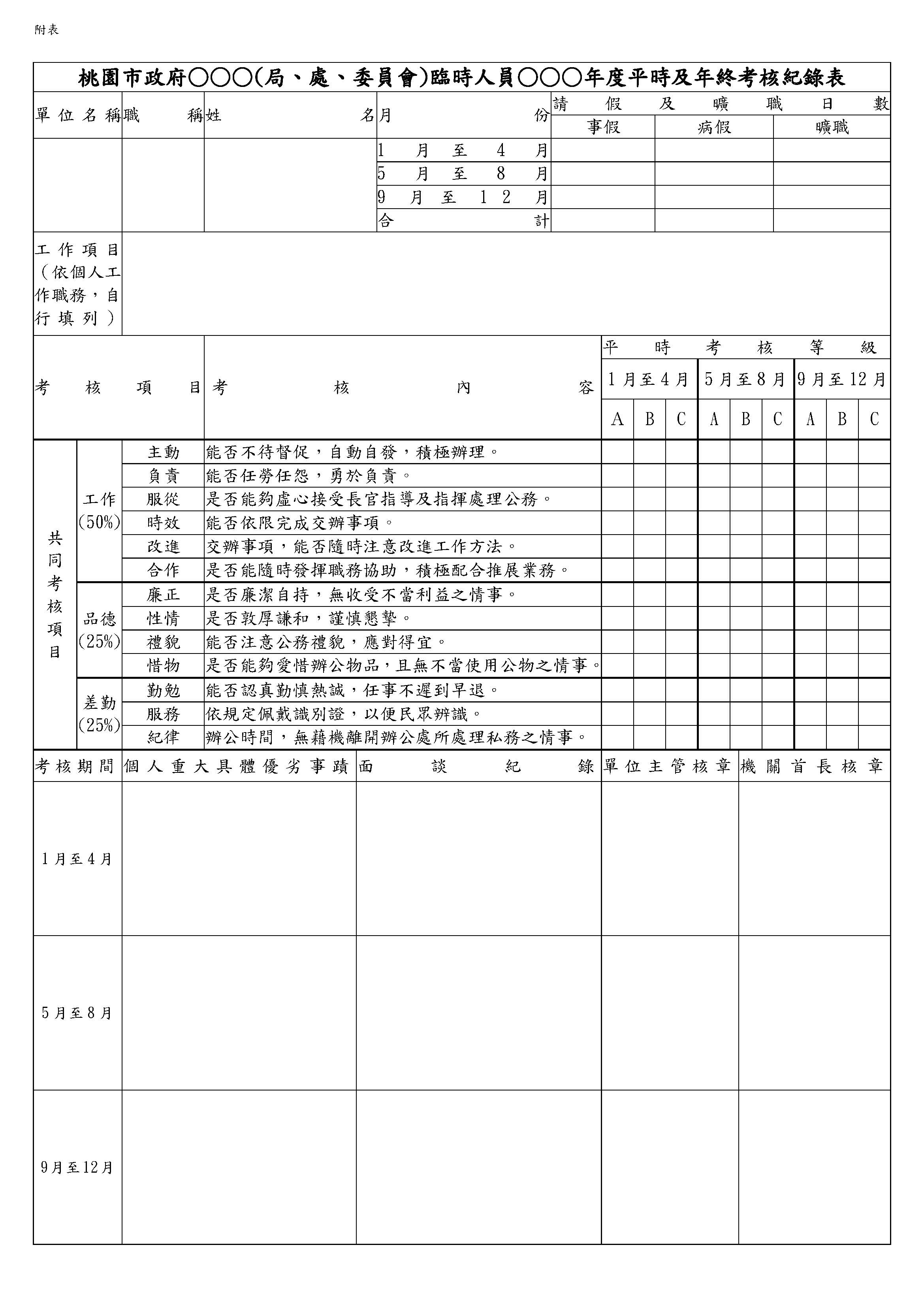 同第十三點修正理由說明。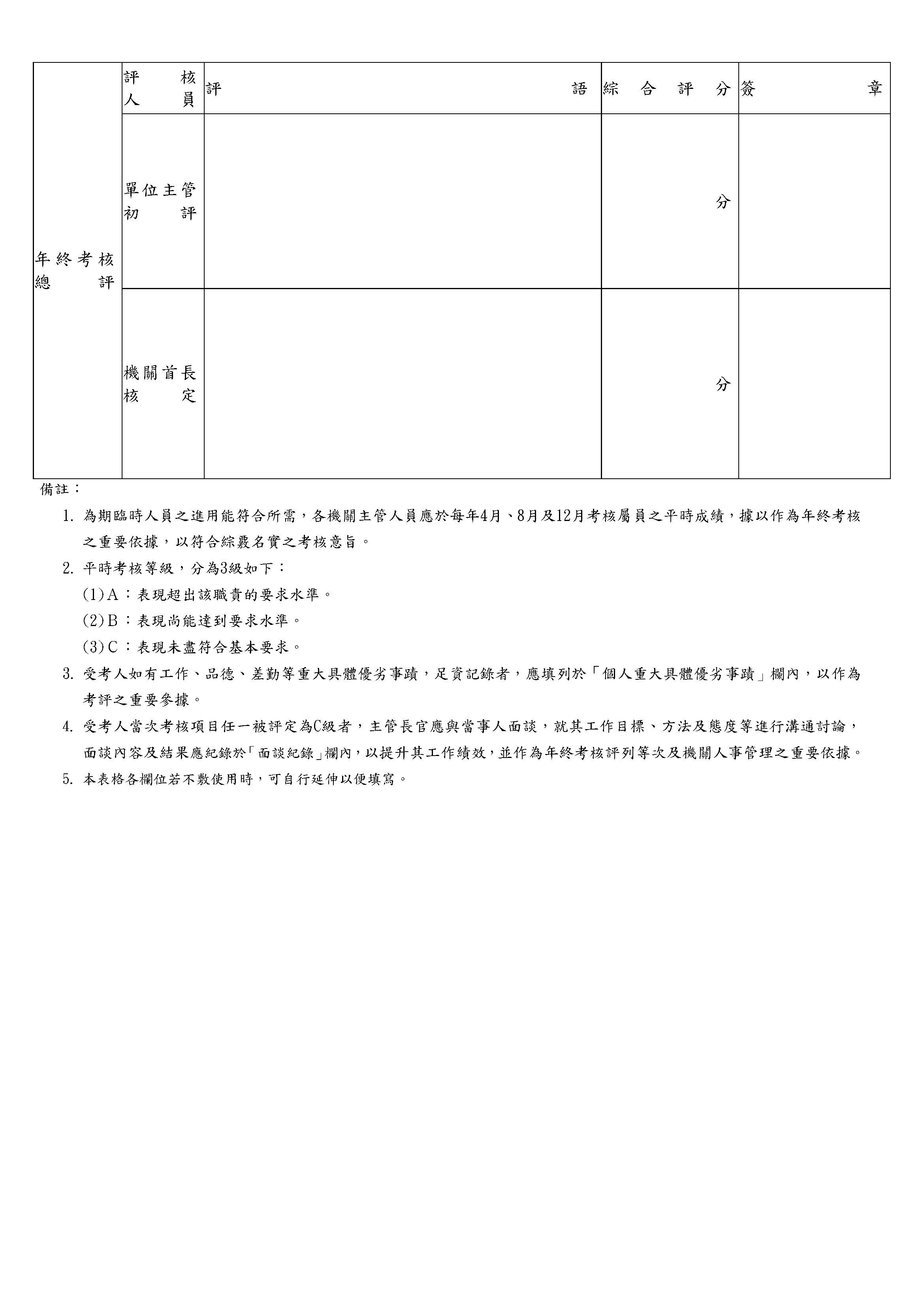 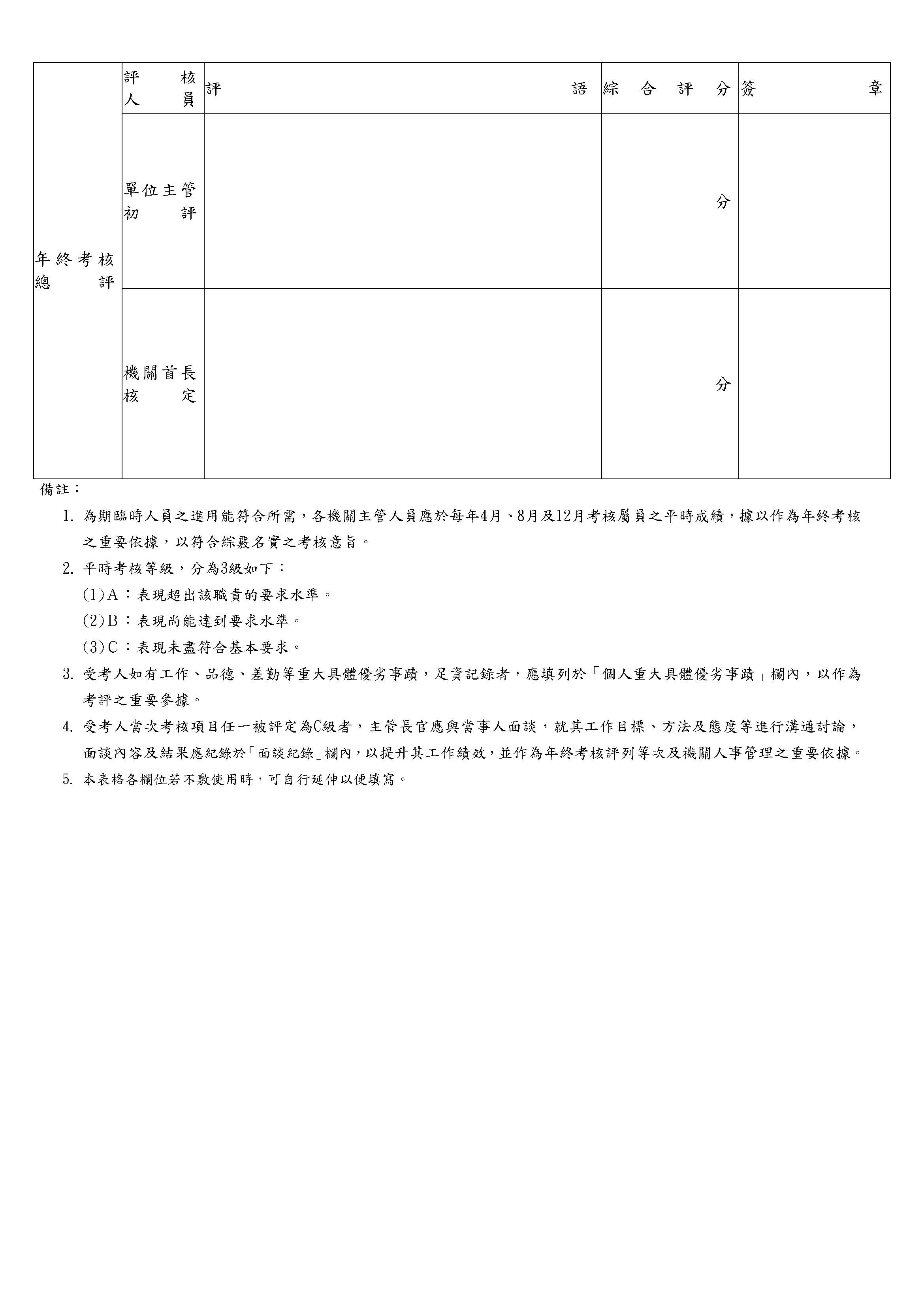 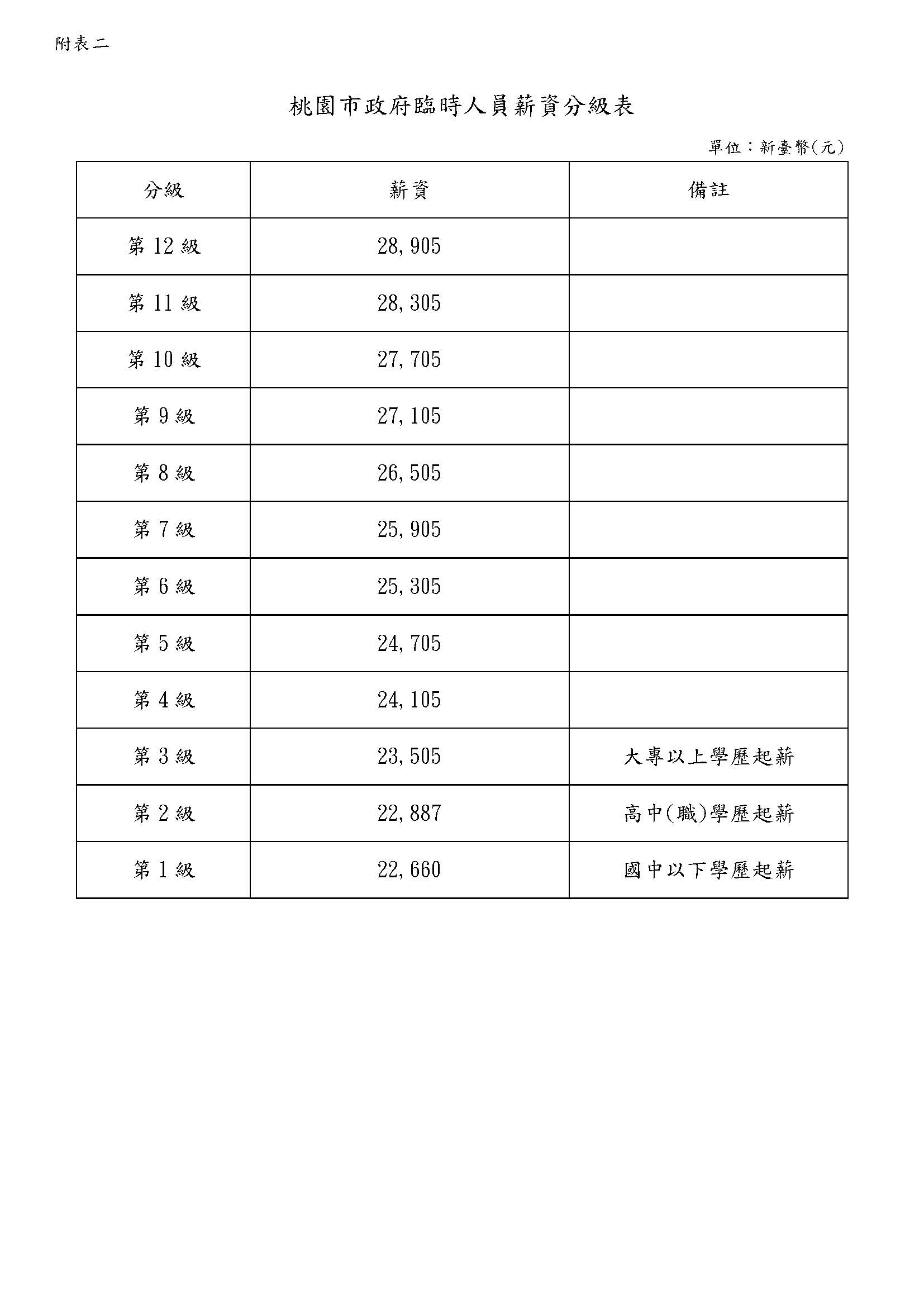 本表新增。同第十六點增訂理由說明。